                                                         Приблизительная смета                                                   Приложение № 1*Цена товара средняя, приблизительная на 17.03.2021 г.Пополнение повседневных бытовых нужд, связанных с уходом за детьми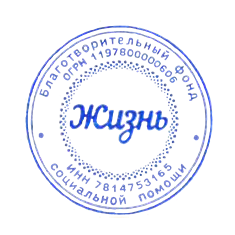 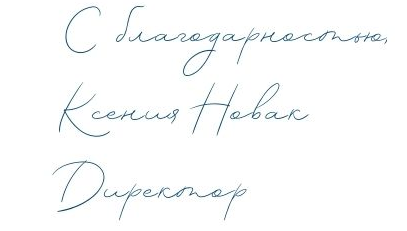 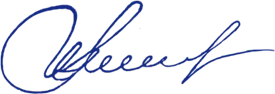 НаименованиеКол-во (шт)Стоимость (ср. цена руб.)ИзображениеСумма (руб)Самокат для детей от 1,5 до 7 лет253 000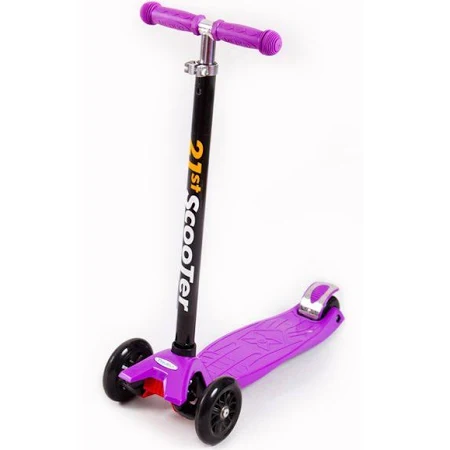 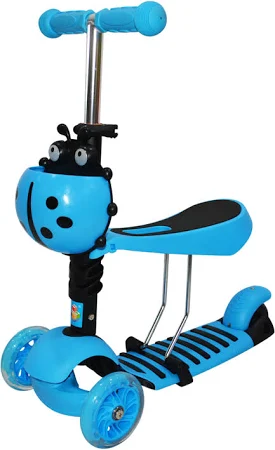 75 000,00Самокат для детей с 7 до 14лет106 000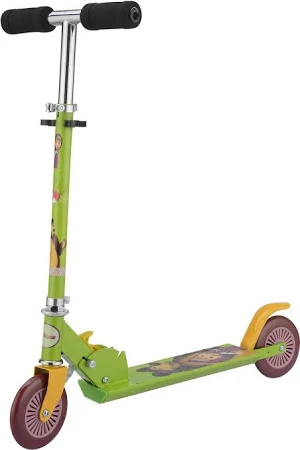 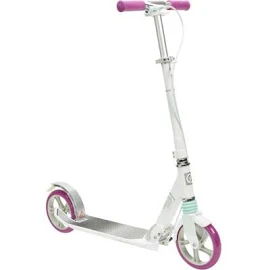 60 000,00Велосипед для малышей251000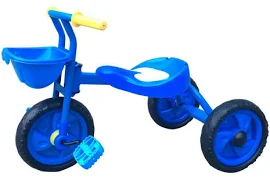 25 000,00Велосипед школьный203 000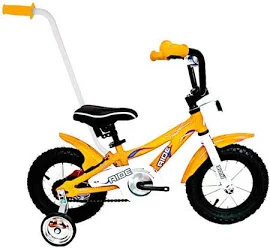 60 000,00Детская музыкальная колонка25900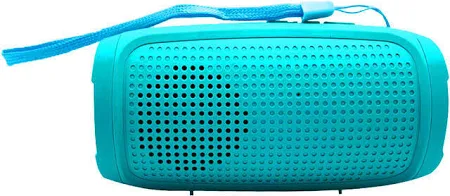 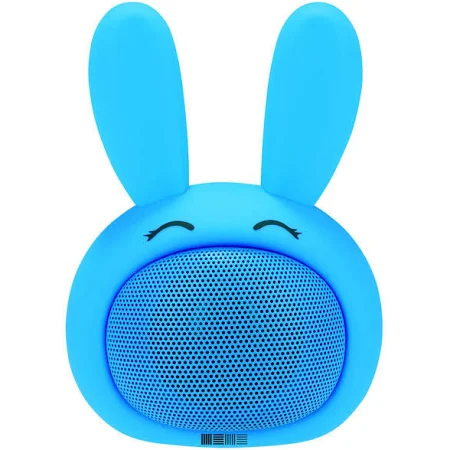 22 500,00Мячи в ассортименте30500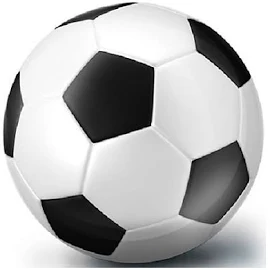 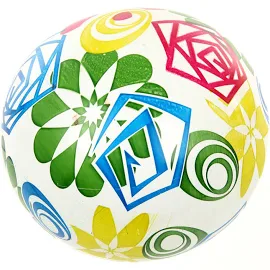 15 000,00Водные пистолеты в ассортименте20500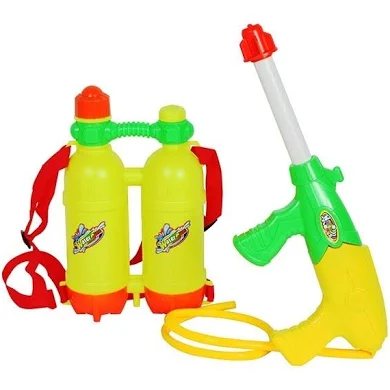 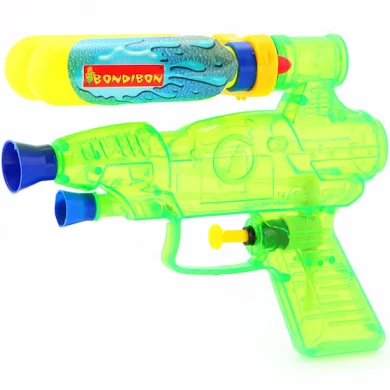 10 000,00Набор для бадминтона20500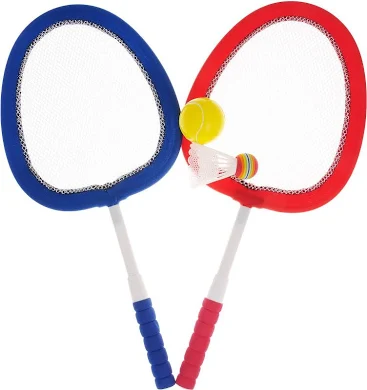 10 000,00Игровой центр63 000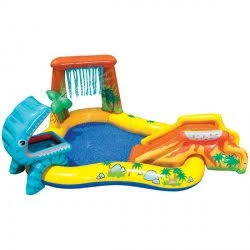 18 000,Батут26 000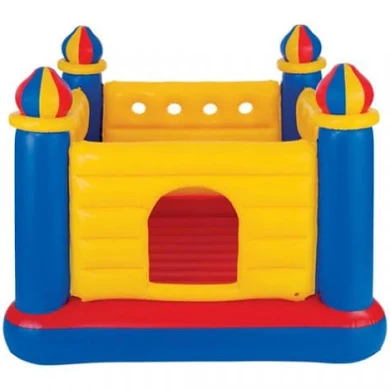 12 000,00Сенсорный интерактивный пол 2195 000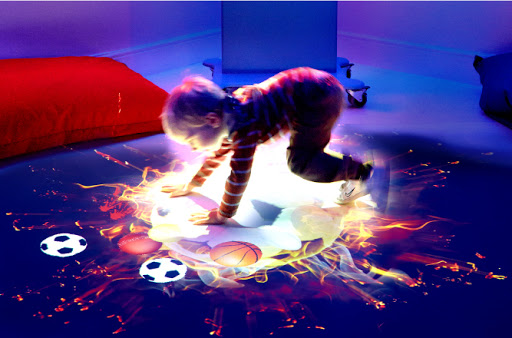 195 000,00Итого:502 500,00НаименованиеКол-во (шт)Цена (руб)Сумма (руб)Подгузники200 шт1989,00397800,00Влажные салфетки200 шт82,0016400,00Детский крем50 шт45,002250,00Жидкое мыло100 шт96,009600,00Итого:426 050,00